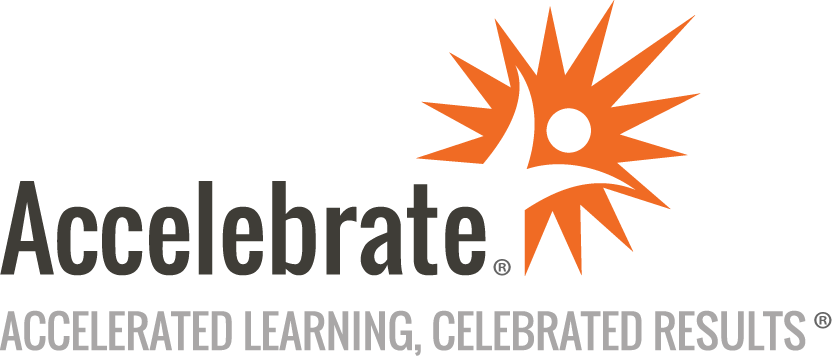 MuleSoft Development: A Comprehensive FoundationCourse Number: MULE-100
Duration: 5 daysOverviewThis live, online or in-person introductory MuleSoft training course is for anyone brand new to MuleSoft who would like a comprehensive hands-on introduction. Attendees learn how to build a system API and use it to create an API implementation. Students use Anypoint Platform components to deploy, secure, and manage APIs. Attendees also connect to databases, consume web services, and process large volumes of data using the batch features of MuleSoft.PrerequisitesSome experience in XML and JSON data formats would be helpful but is not required.MaterialsAll students receive comprehensive courseware.Software Needed on Each Student PCStudents will not need to install any software on their computers for this class. The class will be conducted in a remote environment. Students need a local computer with a web browser (preferably Chrome), stable internet, two monitors, and a headset/microphone.ObjectivesDefine and explain the usage of application networks and API-led connectivityExplore Anypoint Platform and the full lifecycle of an APIDistinguish between SOAP and RESTful web servicesConsume APIs using clients, status codes, resources, methods, and responsesIdentify JSON and XML data formatsDefine the functional elements of an API specification including headers, traits, examples, data types, security, resources, methods, and responsesCreate and document an API specification using Anypoint Design CenterTest API specifications using API console and mocking serviceMake API specifications discoverable through Anypoint ExchangeBuild APIs and integrations using Anypoint StudioTransform data using DataWeaveBuild an API implementation and deploy it to CloudHubCreate an API Proxy for your application using Anypoint Platform’s API ManagerApply policies and restrict access to your API from API ManagerOrganize processors and mule applications, and add metadataConnect APIs together to consume web servicesUse the Choice router, the Scatter-Gather router, and Validator moduleConnect systems to read and write files and recordsProcess elements of records using For Each scope and Parallel For Each scopeEvaluate transform load using the Batch Job scopePredict the error flows and error messages within a Mule applicationOutlinePacking Your Mule Introduction to MuleSoftAPI-led ConnectivityAnypoint PlatformAPI Lifecycle and ReusabilityWeb Services and APIsJSON and XMLREST and SOAPConsuming APIsURIs and Query ParametersSecured and Unsecured APIsHello RAML RAML Structure and SyntaxDiagram a RAML SpecificationArticulate the User StoryCreate an API ProjectDesign the API SpecificationTest using API ConsolePublish to ExchangeDocument APIs in ExchangeShare APIs to the Public PortalWelcome to Studio Navigate Anypoint StudioCreate a Mule ProjectDesign the ImplementationTransform Data with DataWeaveScaffold the Interface using APIKitLink the Interface to the ImplementationUpdate the RAML from StudioSync Changes with Design CenterIntegrate with Mule Deploy to CloudHub from StudioMonitor on Runtime ManagerObserve Deployment/Worker LogsUse API Manager to Apply PoliciesAdd Service Level Agreement TiersAdd Client ID EnforcementUpdate RAML with Security TraitUpdate Version and Redeploy ProxyMethodical Mules The Persistence of Mule Event DataObserve Mule Event DataCreate Flow, Subflows, Private FlowsThe HTTP RequestThe Flow Reference and VM ConnectorSynchronous and AsynchronousCreate a Global.xml Configuration FileCreate a Properties FileParameterize Application PropertiesOrganize Files and FoldersManage Metadata: Package ExplorerMetadata in application-types.xmlConnecting APIs Together Consume Web Services IndividuallyConsume using a REST ConnectorConsume using an HTTP ConnectorConsume a SOAP Web ServiceConsume Web Services CollectivelyRoute Based On ConditionsRun All Routes at the Same TimeUse the Validation ModuleDataWeave DataWeave in StudioDataWeave StructureDataWeave CodingEvent-Driven Processors Reading and Writing FilesUse a File ListenerUse a Database ListenerUse Watermarking and The Object StoreUse Asynchronous MessagingProcessing Collections Processing ElementsUse the For Each ScopeUse the Parallel For Each ScopeCompare and ContrastEvaluate Transform LoadThe Batch Job ScopeVariable PersistenceFilter and AggregateThe On Complete PhaseError Handling Mule Default Error HandlerError Object PropertiesTypes of ErrorsHTTP Default SettingsThe Application LevelGlobal Error HandlerOn-Error Propagate On-Error ContinueCreate and Configure Application-Level Error HandlersPredict Flow and Error Message ResponseModify HTTP Default SettingsThe Flow and Processor LevelsHandle Specific Errors at Flow LevelGlobal Error Handler Ignored?The Try ScopeCreate and Configure Error HandlersConclusion Tactical Mission SummaryEarning iQ PointsA Quest Built for YouYour Next Quest